Территориальная избирательная комиссияЛомоносовского муниципального района                                    Ленинградской областиРЕШЕНИЕ01 ноября 2023 года.						                          № 10/28Об определении схемы многомандатных избирательных округов по выборам депутатов совета депутатов муниципального образования Низинское сельское поселение                                                                     Ломоносовского муниципального района Ленинградской областиВ соответствии с пунктами 2, 4, 8 статьи 18 Федерального закона от 12 июня 2002 года № 67-ФЗ «Об основных гарантиях избирательных прав и права на участие в референдуме граждан Российской Федерации», частью 5 статьи 9 областного закона от 15 марта 2012 года № 20-оз «О муниципальных выборах в Ленинградской области», руководствуясь пунктом 1 статьи 18 Устава муниципального образования Низинское сельское поселение, территориальная избирательная комиссия Ломоносовского муниципального района,                                                      Решила:1. Определить схему двух многомандатных избирательных округов и графическое изображение схемы двух многомандатных избирательных округов по выборам депутатов совета депутатов муниципального образования Низинское сельское поселение согласно приложению 1, 2.2. Направить настоящее решение в совет депутатов муниципального образования Низинское сельское поселение для утверждения.3. Контроль за исполнением настоящего решения возложить на председателя территориальной избирательной комиссии Ломоносовского муниципального района Топчяна Андроника Андрониковича.4. Разместить настоящее решение на официальном сайте территориальной избирательной комиссии Ломоносовского муниципального района в информационно-телекоммуникационной сети «Интернет».Председатель территориальной избирательной комиссии						         А.А. ТопчянСекретарь территориальнойизбирательной комиссии						         Ю.П. ШутьПриложение № 1к решению территориальнойизбирательной комиссииЛомоносовскогомуниципального районаот «01» ноября 2023 г. № 10/28Cхема многомандатных избирательных округов по выборам депутатов совета депутатов муниципального образования                             Низинское сельское поселение                                                                           Ломоносовского муниципального района Ленинградской областиКоличество избирателей в муниципальном образовании – 4371Количество многомандатных избирательных округов – 2Количество мандатов – 10Низинский Восточный многомандатный избирательный округ № 1Количество избирателей в округе – 2187Количество мандатов – 5    Пересечение в деревне Низино автомобильных дорог общего пользования регионального значения «Новый Петергоф – Низино – Сашино» и «Марьино – Ольгино – Сашино», в западном направлении, вдоль дороги «Марьино – Ольгино – Сашино» до западной границы деревни Санино, далее на север по восточным границам деревень Санино и Князево, вдоль правого берега Старопетергофского канала, по северной границе деревни Князево в восточном направлении до автомобильной дороги «Новый Петергоф – Низино – Сашино», далее 400 м на юг вдоль дороги «Новый Петергоф – Низино – Сашино», пересекая ее, в западном направлении, по северной границы территории «Ольгинские просторы», дер. Ольгино, пересекая Ольгинское шоссе, по северным границам земель сельскохозяйственного назначения массива «Красные зори» до автомобильной дороги общего пользования регионального значения «Ропша – Марьино». Далее, в южном направлении 5500 м, вдоль дороги «Ропша – Марьино» до полосы отвода автомобильной дороги местного значения (от Производственной зоны «Узигонты» до деревни Узигонты), в северо-западном направлении дороги до границы населенного пункта деревня Узигонты, далее в западном направлении, по границам лесных кварталов Володарского участкового лесничества Ломоносовского лесничества, южной границе дер. Узигонты, на юго-запад, по границам лесных кварталов 77, 81, 80, 79, 85, 84 Володарского участкового лесничества Ломоносовского лесничества до Старопетергофского канала, по береговой линии Старопетергофского канала, по береговой линии реки Шингарка до мелиоративного канала, в южном направлении до границы Оржицкого сельского поселения. Далее, по границам лесных кварталов Гостилицкого участкового лесничества Ломоносовского лесничества, по береговой линии безымянной реки, в северо – западном направлении по границам лесных Гостилицкого участкового лесничества Ломоносовского лесничества, до автомобильной дороги общего пользования регионального значения «Петергоф – Кейкино», 9000 м в северо-восточном направлении, вдоль дороги «Петергоф – Кейкино» до г. Петергоф, по северной границе поселка Троицкая Гора, в восточном направлении по проселочной дороге южной стороны Нового городского кладбища, пересекая Троицкий ручей, по северной границе деревни Сашино, вдоль гаражного кооператива, пересекая дорогу «Новый Петергоф – Низино – Сашино», на юго – восток вдоль восточной границы деревни Сашино, по границе парка «Луговой Озерковый» к дороге «Новый Петергоф – Низино – Сашино». Далее, в южном направлении по ул. Центральная до ул. Промышленная. По ул. Промышленная, многоквартирных жилых домов № 1, корпус 2, № 1, корпус 3, № 1 корпус 4 по ул. Верхняя, в юго-западном направлении на ул. Торфяная, жилые дома № 6, 6а, 4, 2, 2в, 2б, 2а, на восток по ул. Нижняя, жилые дома № 14, 13, 12, 11, 9, 8, 7а, 7, 6, 5, ул. Шинкарская, ул. Подгорная, дом № 4, ул. Центральная жилые дома № 2, 1, 1а, 1/1, в северном направлении по ул. Центральная жилые дома № 3, 5, 7, 9, 9а, 15, 11в, 11а, 17, 17а, 19, 21, 23, 23а, 23б лит. А, 23б, 23в, 25а, 25б, 25, по ул. Береговая жилые дома № 4, 47, многоквартирные жилые дома №№ 6, 5, 4, 3, 2, 1, 1 корпус 2, расположенные на ул. Центральная, до пересечения автомобильных дорог общего пользования регионального значения «Новый Петергоф – Низино – Сашино» и «Марьино – Ольгино – Сашино».   Избирательный округ включает: дер. Владимировка, дер. Князево, дер. Марьино, дер. Низино улицы Бестужевская, Демидовская, Кутузовская, Ланская, Меншиковская, Некрасовская, Орловская, Павловская, Петровская, Потемкинская, 1-й Конный проезд, 2-й Конный проезд, 3-й Конный проезд, 4-й Конный проезд, 5-й Конный проезд, 6-й Конный проезд, Суворовская, Троицкая, Ушаковская, Санинское шоссе, Чернореченская, Апрельская, Достоевская, Колокольная, Константиновская, Лермонтовская, Летчика Евдокимова, Маяковская, Петергофская, Пушкинская, Стрельнинская, Чернышевская, 1-й Петергофский проезд, Брусничная, Вересковая, Воронцовская, Голицынская, Добрая, Заветная, Конная, Летчика Алиева, Летчика Антоненко, Летчика Борисова, Летчика Бринько, Лучезарная, Нахимовская, Озерная, Островская, Разумовская, Согласия, Черничная, Шереметевская, Шуваловская, 1-й Синопский проезд, 2-й Синопский проезд, 3-й Синопский проезд, дер. Ольгино, дер. Санино, дер. Сашино, дер. Узигонты, пос. Жилгородок, пос. Троицкая Гора, территория ДНП «Затейливое», территория ДНП «Московка», территория СНТ «Возрождение», территория «Бабигонская долина», территория ДНП «Гринфилд», территория ДНП «Петергофская слобода», территория «Ингрия», территория «Кольцевая», территория «Конное», территория «Луговое», территория «Ольгинские просторы», территория «Порзолово», территория «Просторное», территория «Симоногонты», территория «Уютное», ЗАО «Петродворцовое» у дер. Санино, ЗАО «Петродворцовое», урочище Порзолово болото, ДНТ «Владимировка», ТСН «Александровский каскад».Низинский Западный многомандатный избирательный округ № 2 Количество избирателей в округе – 2184Количество мандатов – 5     От пересечения в деревне Низино автомобильных дорог общего пользования регионального значения «Новый Петергоф – Низино – Сашино» и «Марьино – Ольгино – Сашино» в южном направлении вдоль улицы Центральная по д. Низино многоквартирные жилые дома, расположенные на этой улице, № 1, корпус 2, №№ 1, 2, 3, 4, 5, 6, по ул. Береговая, жилые дома № 47, № 4, ул. Центральная жилые дома №№ 25, 25б, 25а, 23в, 23б, 23б, лит. А, 23а, 23, 21, 19, 17а, 17, 11а, 11в, 15, 9а, 9, 7, 5, 3, 1/1, 1а, 1, 2. Далее, в западном направлении по ул. Подгорная, дом № 4, ул. Шинкарская, ул. Нижняя, вдоль домов № 5, 6, 7, 7а, 8, 9, 11, 12, 13, 14. Далее, в северном направлении по ул. Торфяная, жилые дома № 2а, 2б, 2в, 2, 4, 6а, 6, восточном направлении, по ул. Верхняя, вдоль многоквартирных жилых домов № 1, корпус 4, № 1, корпус 3, № 1, корпус 2, в северо-восточном направлении по ул. Промышленная, на север по ул. Центральная до пересечения автомобильных дорог общего пользования регионального значения «Новый Петергоф – Низино – Сашино» и «Марьино – Ольгино – Сашино».   Избирательный округ включает: дер. Низино улицы Верхняя, Нагорная, Нижняя, Новая, Победы, Подгорная, Солнечная, Танковая, Торфяная, Шинкарская, Центральная, Береговая, Веселая, Промышленная.Приложение № 2к решению территориальнойизбирательной комиссииЛомоносовскогомуниципального районаот «01» ноября 2023 г. № 10/28Графическое изображение схемы многомандатных избирательных округов по выборам депутатов совета депутатов муниципального образования Низинское сельское поселение                              Ломоносовского муниципального района Ленинградской области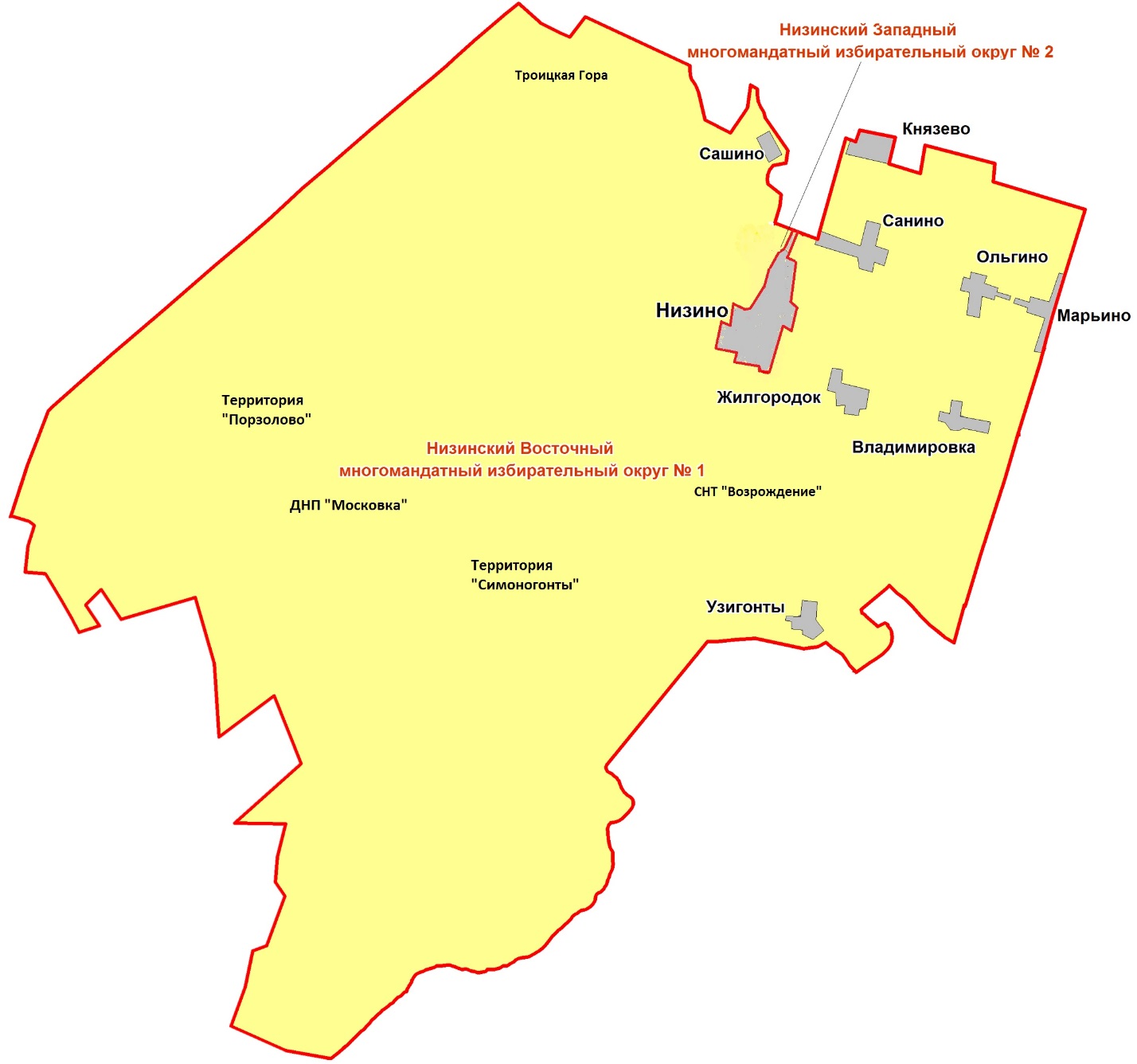 